COLEGIO VALLE DE FILADELFIA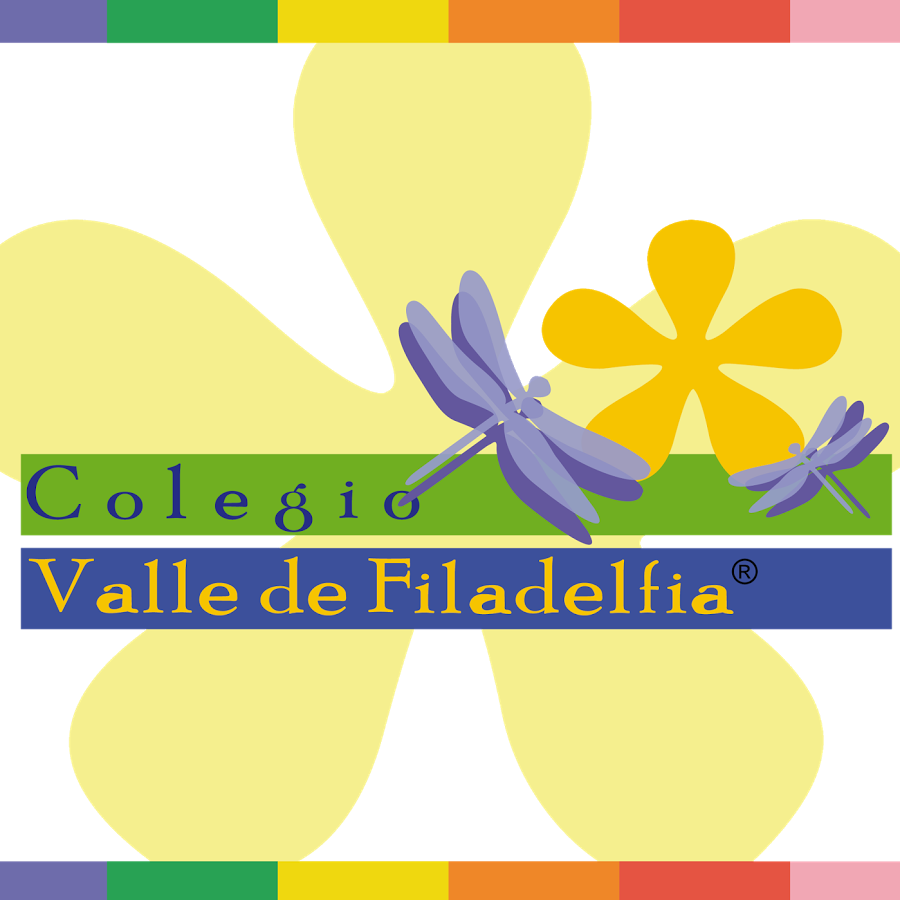 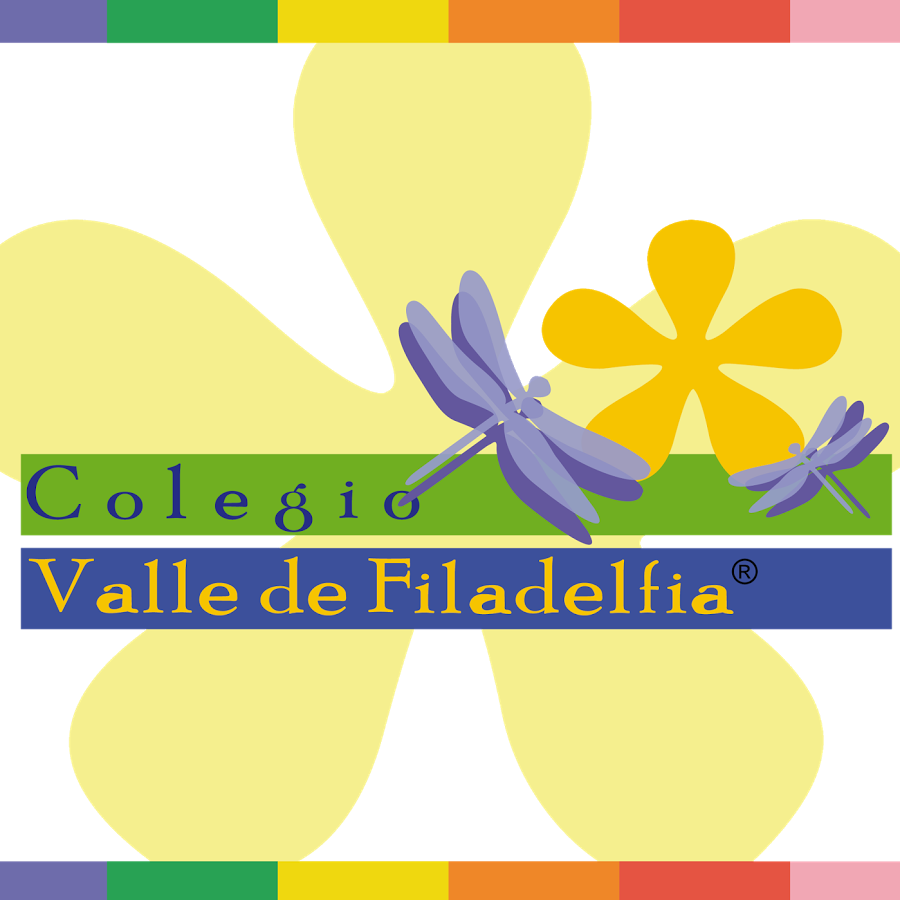 PROYECTO: AUTOBIOGRAFÍAACTIVIDAD 1: ESCALETA**Recuerda que para este punto ya iniciaste a digitalizar tus fotografías, también puedes utilizar imágenes alusivas a actividades, sueños, metas que te plantees o poseas. Imagen(Fotografía)MúsicaTiempo(Segundos)Descripción(¿Qué dirías en esta parte?)